Procvičení zrakové paměti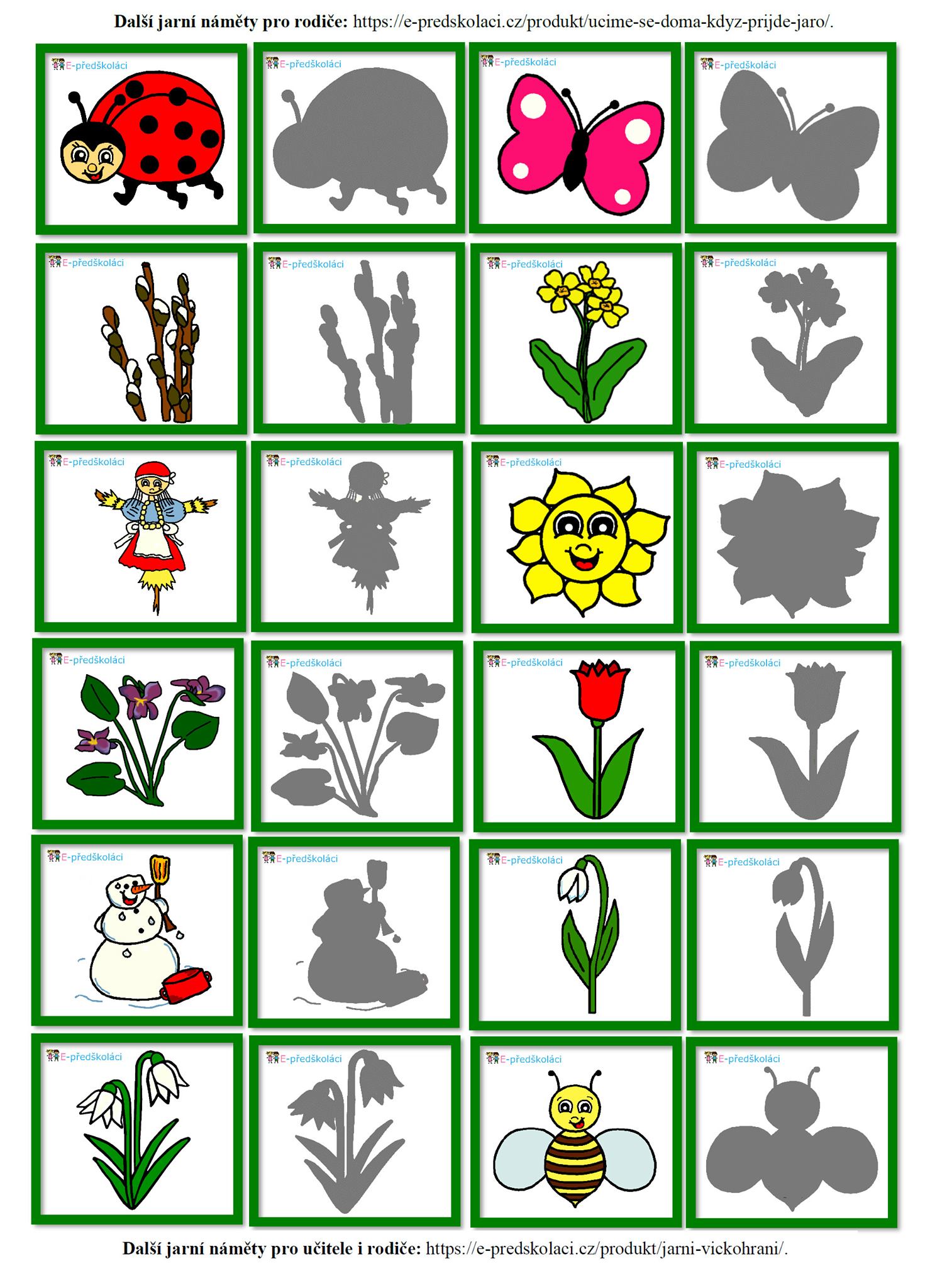 